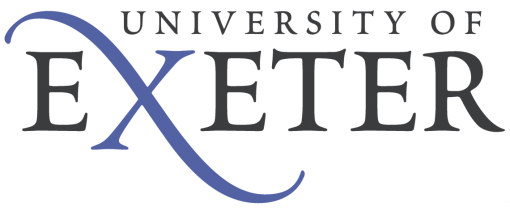 	The Exeter 3-step Model for Wellbeing at Work  Step 1: Recognise itHow to identify if you can improve your own wellbeing Step2: Talk about itWho can you talk to?Step 3: Act on itDevelop a plan to deal with it Your Mental HealthYour Mental HealthYour Mental HealthComplete the Robertson Cooper Wellbeing Snap Shot Tool online Read the “signs and symptoms of stress” document Care FirstYour Manager Union Representative Bullying and Harassment Advisors Chaplaincy TeamYour GP Coach / MentorFollowing your conversations in step two, think about small changes you can make which may make a big difference. How are you going to take this forward? Your Physical HealthYour Physical HealthYour Physical HealthComplete the Robertson Cooper Wellbeing Snap Shot Tool online which will show your wellbeing age and give you hints and tips on your current physical wellbeingHave you noticed weight gain / loss?How much exercise are you doing?Are you a smoker?Do you drink alcohol regularly?Sports and Wellness Advisor at the Sports Park  / Fitness Centre (Cornwall)Disability & Wellbeing Advisor Personal trainer Care FirstYour Manager Your GP Following your conversations in step two, think about small changes you can make which may make a big difference. How are you going to take this forward? 